Natečaj Metelkovo pero – Drugačnost nas bogati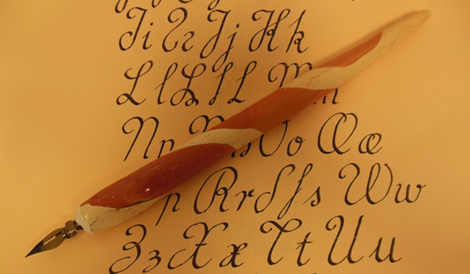 V  okviru projekta Metelkovo pero in v povezavi s projektom UNESCO ASP je naša šola v šol. l. 2016/17 prvič povabila k sodelovanju   učence k   likovnemu  in literarnemu natečaju DRUGAČNOST NAS BOGATI. Likovni natečaj je bil namenjen učencem 1. triade, literarni pa 2. in 3. triadi. Zaključna prireditev s podelitvijo Metelkovih peres in priznanj ter s kulturnim programom, ki so ga oblikovali metelkarji učenci Glasbene šole Marjana Kozine Novo mesto (Tereza Zupet z violino ter Ema Medved s klavirsko skladbo) ter učenci oddelka s posebnimi potrebami Glasbene šole Krško. Vse prisotne je nagovorila tudi ravnateljica domače šole Irena Čengija Peterlin in osvetlila Frana Metelka v njegovem času in njegov pomen v sedanjem času pri nas na šoli. Z natečajem smo želeli učence spodbuditi, da bi s čopičem in peresom prebudili v sebi svojo ustvarjalnost, razmišljanja delili s sovrstniki, krepili ter razvijali besedno ustvarjalnost, naklonjenost do maternega in slovenskega jezika. Tako so  učenci  sledili Metelkovi misli  Vse za ljubo slovenščino,  ki jo je udejanjal s svojim delom. S svojo intelektualno širino in razgledanostjo je bil drugačen, zato je znal kljub nasprotovanju nekaterih sodobnikov pravi čas strpno in pokončno sprejeti kritiko  svojega dela.Prav tako smo z natečajem želeli  ob  Unesco temah –  medkulturno učenje, medkulturni dialog, mir in človekove pravice, strpnost, sodelovanje – učence z izkustvenim učenjem ozavestiti in pripraviti na življenje v sodobni, vse bolj medkulturni družbi. Cilj je bil  učencem približati svet drugačnih, jih učiti  in naučiti strpnosti, medsebojnega sodelovanja in spoštovanja, nenasilnega reševanja konfliktov, predvsem pa življenja brez predsodkov. Želeli smo, da učenci v drugih kulturah, navadah, narodih, pri ljudeh s posebnimi potrebami … najdejo nekaj lepega, dobrega, pozitivnega, nekaj,  kar našo družbo bogati.Odziv na natečaj, ki je potekal od sredine  septembra do sredine  novembra, je bil dober, saj je sodelovalo deset šol, predvsem dolenjskih, ter primorska OŠ Sečovlje,  tri so sodelovale na obeh natečajih. Izdelke je poslalo 56 učencev, ki so ustvarjali pod mentorstvom  32 mentoric; ustvarjena dela je pregledala in ocenila strokovna komisija – za likovno področje magistra umetnosti in ilustratorka  Mojca Lampe Kajtna in učiteljica likovne umetnosti na domači šoli  Vida Cizel, za literarno področje pa predsednica dr. Jožica Jožef Beg, profesorica slovenistka na Šolskem centru Novo mesto, ter članici Tanja Luštek in Marinka Cerinšek, slovenistki na domači šoli.Ocenjevalna komisija je ocenila, da vsa likovna dela ustrezajo razpisani temi. Izbrala je vseh 25 del za razstavo in pet likovnih del, ki še posebej izstopajo zaradi vsebinsko bogatega motiva in različnih kombiniranih likovnih tehnik. Učenci so ustvarjali z vodenimi barvami, temperami,  voščenkami,  črnim tušem, flomastri, kolažem, suhimi pasteli na temni podlagi, nekateri so motiv upodobili s praskanko, preizkusili so se tudi v risanju z usti in nogami. Učenci so pod skrbnim vodstvom svojih mentorjev razmišljali o drugačnosti,     o prijateljih, beguncih,  prijateljih v Afriki, o pomoči lačnim, prijaznosti, sreči …Tako smo trem učencem podelili Metelkovo pero in priznanje;  ker smo pri  pregledu ugotovili še nekaj zanimivih izdelkov, smo se odločili,  da dodamo še 4. in 5. mesto.  Vsi likovni izdelki  so bili tudi razstavljeni. Likovni natečaj, 1. triada  5. mesto: tretješolec ALEKSANDER SCHUSTER, OŠ Grm, mentorica Irena Strasbergar;priznanje za 4. mesto: drugošolec GAL BARTOLJ, OŠ Šmihel, Podružnica Birčna vas, mentorica Marjanca Šoško; 3. mesto, Metelkovo pero in priznanje: drugošolka NUŠA BOBNAR,  OŠ TONETA PAVČKA MIRNA PEČ, mentorica  TATJANA KUPLJENIK;2. mesto, Metelkovo pero in priznanje: prvošolka TIA ČEBULAR,  OŠ Veliki Gaber, mentorica Justina Zupančič; 1. mesto, Metelkovo pero in priznanje:  prvošolka NEJA MLAKAR, OŠ Frana Metelka Škocjan, mentorica KATJA PLOJ. Ostalih 20 učencev pa je prejelo priznanja za sodelovanje, prav tako njihove mentorice.Literarni natečaj, 2. triadaSodelovalo je 16 učencev  in  10 mentoric  iz 6 osnovnih šol. Ocenjevalna komisija je skrbno pregledala prispela besedila ter izbrala:5. mesto: četrtošolka NEJA KOVAČ, OŠ Bršljin, mentorica Maja Sivec;4. mesto: šestošolka EVA KREVS, OŠ TONETA PAVČKA MIRNA PEČ, mentorica  Mojca Žefran;3. mesto: šestošolka KARLA MAJDIČ, OŠ Sečovlje, mentorica INGRID MEDOŠ; 2. mesto: šestošolka ALJA PIRC, OŠ Bršljin, mentorica Mojca Novak;1. mesto: petošolka TISA BOŽIČ, OŠ Grm, mentorica Olivija Metelko. Štiri učenke pa so se  lažje  pesniško kot prozno izrazile. Čeprav poezija ni bila med razpisanimi besedilnimi oblikami, smo poeziji v interpretaciji Julije SrpčiĆ in kitaristke Klare Žagar. Literarni   natečaj, 3. triadaV 3. triadi  je sodelovalo 19 učencev  in  10 mentoric  iz 6 osnovnih šol. Posebno priznanje  za sodelovanje: sedmošolka  IDA RAMOVŠ,  OŠ dr. Pavla Lunačka Šentrupert, mentorica Janja Jerovšek.  5. mesto: devetošolka KLARA ŠPENDAL, OŠ Bršljin,  mentorica  Tina Eremić;  4. mesto: sedmošolec NEJC LUMPERT, OŠ Brusnice, mentorica Darja Šinkovec; 3. mesto:  prejemnica Metelkovega peresa je sedmošolka TINA KRALJIĆ,  OŠ Frana Metelka Škocjan, mentorica Mojca Cemič; 2. mesto:  Metelkovo pero, sedmošolka AMIKA ZOJA JELIČ,  OŠ Grm, mentorica  Tina Gačnik; 1. mesto:  Metelkovo pero, devetošolka EVA ŠUBIC, OŠ Bršljin, mentorica Tina Eremić. Drugačnost nas bogati je bil okvirni naslov razpisa. Prispela  besedila so dokaz, da so  učenci   občutljivi opazovalci v svojem ožjem in širšem okolju. Razmišljali  so o drugačnosti, s katero se srečujejo v vsakdanjem življenju v družini, v razredu,  v šoli – sošolci,  v domačem kraju, državi, v svetu … Kako  jo sprejemajo, so strpni, so lahko prijatelji, kako pomagajo drugačnim;  dotaknejo se jih stvari, o njih razmišljajo na splošno in osebno – najprepričljivejši  pa so bili tisti, ki so svoje poglede ponazorili  s svojimi izkušnjami.Prireditev smo zaključili z zahvalo vsem mentorjem in sodelujočim na prvem natečaju ter s povabilom na natečaj prihodnje šolsko leto v želji, da z ustvarjanjem, še zlasti pisnim, mentorji pri mladih ustvarjalcih krepimo jezikovno kulturo in nasploh kulturo med mladimi ter širimo besedni zaklad. Skupina za pripravo in Marinka Cerinšek, vodja projekta